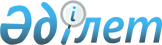 О внесении изменения в приказ Министра сельского хозяйства Республики Казахстан от 16 января 2015 года № 18-04/17 "Об утверждении Перечня разрешенных к применению промысловых и непромысловых видов орудий и способов рыболовства"Приказ Министра экологии и природных ресурсов Республики Казахстан от 21 ноября 2023 года № 326. Зарегистрирован в Министерстве юстиции Республики Казахстан 28 ноября 2023 года № 33687      ПРИКАЗЫВАЮ:       1. Внести в приказ Министра сельского хозяйства Республики Казахстан от 16 января 2015 года № 18-04/17 "Об утверждении Перечня разрешенных к применению промысловых и непромысловых видов орудий и способов рыболовства" (зарегистрирован в Реестре государственной регистрации нормативных правовых актов за № 10266) следующее изменение:       перечень разрешенных к применению промысловых и непромысловых видов орудий и способов рыболовства изложить в новой редакции согласно приложению к настоящему приказу.      2. Комитету рыбного хозяйства Министерства экологии и природных ресурсов Республики Казахстан в установленном законодательством порядке обеспечить:      1) государственную регистрацию настоящего приказа в Министерстве юстиции Республики Казахстан;      2) размещение настоящего приказа на интернет-ресурсе Министерства экологии и природных ресурсов Республики Казахстан после его официального опубликования;      3) в течение десяти рабочих дней после государственной регистрации настоящего приказа представление в юридический департамент Министерства экологии и природных ресурсов Республики Казахстан сведений об исполнении мероприятий, предусмотренных подпунктами 1) и 2) настоящего пункта.      3. Контроль за исполнением настоящего приказа возложить на курирующего вице-министра экологии и природных ресурсов Республики Казахстан.      4. Настоящий приказ вводится в действие по истечении десяти календарных дней после дня его первого официального опубликования. Перечень разрешенных к применению промысловых и непромысловых видов орудий и способов рыболовства      Примечание:       1. Рыболовство осуществляется в установленные сроки согласно ограничениям и запретам на пользование объектами животного мира, их частей и дериватов, установлении мест и сроков их пользования, утвержденным приказом и.о. Председателя Комитета лесного хозяйства и животного мира Министерства сельского хозяйства Республики Казахстан от 24 июля 2015 года № 190 "О введении ограничений и запретов на пользование объектами животного мира, их частей и дериватов, установлении мест и сроков их пользования" (зарегистрирован в Реестре государственной регистрации нормативных правовых актов под № 11939).      2. Применение пункта 6 настоящего Перечня орудий и способов рыболовства распространяется только на Каспийском море в пределах Мангистауской области.© 2012. РГП на ПХВ «Институт законодательства и правовой информации Республики Казахстан» Министерства юстиции Республики Казахстан      Министр экологиии природных ресурсовРеспублики Казахстан      Министр экологиии природных ресурсовРеспублики КазахстанЕ. НысанбаевПриложение к приказу
Министр экологии
и природных ресурсов
Республики Казахстан
от 21 ноября 2023 года № 326Приложение к приказу
Министр экологии
и природных ресурсов
Республики Казахстан
от 21 ноября 2023 года № 326Утвержден приказом
Министра сельского хозяйства
Республики Казахстан
от 16 января 2015 года № 18-04/17Утвержден приказом
Министра сельского хозяйства
Республики Казахстан
от 16 января 2015 года № 18-04/17№Наименование орудий рыболовстваСпособ рыболовстваСрок действия Глава 1. Промысловые орудия рыболовства  Глава 1. Промысловые орудия рыболовства  Глава 1. Промысловые орудия рыболовства  Глава 1. Промысловые орудия рыболовства 1.Сеть ставная жабернаяСпособ заключается в том, что орудие лова в виде сетной стенки с помощью кольев, якорей устанавливаются на пути движения рыбы. При попытке пройти сквозь сетное полотно, рыба запутывается (объячеивается) в сетных ячеях.неограничено 2. Сеть сплавная жабернаяСпособ лова основан на сплывании в рабочем положении по течению реки и улавливании (объячеивании) встречающейся рыбы.неограничено3.Сеть дрифтернаяСпособ лова характеризуются тем, что в рабочем положении сети дрейфуют в водоеме со слабым течением или ветровым движением и улавливают рыбу, которая к ним подходит.неограничено4.Сеть обкиднаяЛов основан на полном или частичном окружении рыбы сетной стенкой.неограничено5.Сети рыболовные любой модификации, за исключением сетей рыболовных, узловых, произведенных машинным или ручным способом из синтетических нейлоновых или прочих полиамидных мононитей и прочих синтетических мононитей с диаметром нитей менее 0,5 миллиметров и размерами ячеи менее 100 миллиметров (размер конструктивного шага ячеи менее 50 миллиметров).Способ заключается в том, что орудие лова в виде сетной стенки выставляется на пути движения рыбы. При попытке пройти сквозь сетное полотно, рыба запутывается в нем, застревая в сетных ячеях.неограничено6.Сети объячеивающие изготовленные из синтетических нейлоновых и полиамидных мононитей с диаметром нитей от 0,3 миллиметров, размерами ячеи не менее 80-160 миллиметров и размерами конструктивного шага ячеи от 40- 80 миллиметров.Способы, применяемые для ставных, сплавных, дрифтерных и обкидных сетейДо 1 июля 2024 года7.ТралыЛов рыбы основан на буксировании орудия лова (трала) за судном и захватывании встречающейся на пути рыбы.неограничено8.Невода закидныеСпособ лова заключается в обметывается сетным полотном части водоема вместе с рыбой, после чего орудие лова вытягивается на берег или на борт судна.неограничено9.Донный неводСпособ лова основан на буксировании сетного мешка по дну водоема. Выборка осуществляется на борт суднанеограничено10.Обкидной неводСпособ основан на окружении открытой части акватории водоема сетной стенкой от поверхности до дна вместе с рыбой. Процесс осуществляется с двух судов. Другое название – "распорный невод"неограничено11.Кошельковый неводОсновное отличие – стяжной трос на нижней подборе невода, которой утягивают сетное полотно после окружения рыбных скоплений. Используется в основном для лова стайных видов рыб.неограничено12.Бредень, волокушаСпособ лова рыбы и принцип действия идентичен закидному неводу. Принципиальное отличие в небольших размерах (до 100 м) и ручном вытягивании на берег водоема. Используется в основном на неглубоких водоемах с малой площадью.неограничено13.Бортовые подхваты, конусные сетиСпособ лова основан на подведении орудия лова с борта судна под рыбные скопления. Принцип лова основан на использовании источников света для привлечения рыбы.неограничено14.Ставные невода, вентеряЛов рыбы основан на еҰ самопроизвольном заходе в сетные устройства с узкими входными образованиями, затрудняющими ее обратный выход.Ловушки делятся на две группы, первая это ставные невода – открытые сверху крупные ловушки. Вторая группа вентери – закрытые сверху мелкие ловушки.неограничено15.Ставной невод типа "Гигант"Вид ловушки, с открытым верхом. Способ лова основан на стационарной установке сетного полотна в виде многоугольника на определенной акватории. Оснащен съемными кутцами по углам для концентрации уловов.неограничено16.РаколовкиСпособ основан на сборе и удержании раков, заходящих на приманку в одну или несколько сочлененных между собой сетных камер (бочек), выход из которых затруднен путем сужения в обратном направлении.неограничено17.Специализированное орудие для лова сомаСтавная крючковая снасть, состоящая из шнура или лески, прикрепленного к грунту при помощи груза (якоря) с одной стороны, другой конец которой заканчивается крючком с насаженной приманкой, свободно перемещающейся по течению воды.неограничено18.Судовая рыбонасосная установкаРыбонасосные установки с центробежным насосом с высотой всасывания до 6 метров и радиусом активного действия до 0,35 метров применяются для лова стайных рыб путем привлечения на свет (килька, сельдь). Привлеченная светом рыба попадает в зону гидродинамического поля рыбонасосной установки и засасывается на борт судна.неограничено19.Эрлифтерная судовая установкаРыбонасосная установка судового типа отличается использованием воздуха и создание газовоздушной смеси для подъема рыб.неограничено Глава 2. Непромысловые орудия рыболовства  Глава 2. Непромысловые орудия рыболовства  Глава 2. Непромысловые орудия рыболовства  Глава 2. Непромысловые орудия рыболовства 20.Удочка поплавочнаяКрючковое орудие лова. Используется в основном по открытой воде. Способ лова основан на привлечении рыб наживкой, насаженной на крючок. Лов контролируется посредством поплавка, сигнализирующей о том, что рыба заглотила насадку, после чего необходимо подсечь рыбу.неограничено21.Удочка нахлыстоваяСпособ лова нахлыстом заключается в использовании плавающих приманок для рыб питающихся с поверхности воды в виде мушек, стрекоз. Применяется на небольших речушках, перекатах и отмелях с сильным течением, зачастую в горной местности.неограничено22.Удочка доннаяДонная удочка оснащена скользящим либо стационарным грузом, крючками, а также контейнером для прикормки. Используется с любым типом удилищ, как по открытой воде, так и в зимний период со льда.неограничено23.Удочка закиднаяСпособ лова основан на использовании приманок насаживаемой на крючки (живец, черви, опарыши, кукуруза и другие). Является наиболее распространенной удочкой.неограничено24.Удочка кивковаяСпособ лова основан на использовании сигнализатора клева, в виде "кивка" изготовленного из мягкой полоски пластика или резины. Используется в основном при зимнем лове со льда, но применяются и по открытой воде.неограничено25.РаколовкиСпособ основан на сборе и удержании раков, заходящих на приманку в одну или несколько сочлененных между собой сетных камер (бочек), выход из которых затруднен путем сужения в обратном направлении.Количество раколовок не должно превышать трех штук на одного рыболова.неограничено26.Воблерытвердотелая объҰмная приманка для ловли рыбы спиннингомнеограничено27.ЖерлицыСтационарное орудие лова рыбы на живца, состоящий из катушки или мотовила, сигнализатора поклевки и крючка. Используется для зимнего лова хищных рыб (щука, судак, крупный окунь). Способ заключается в установке крючка с живцом.неограничено28.КружкиСпособ идентичен с ловом на жерлицу, но используется по открытой воде. Лов основан на ловле рыбы на живца, состоящих из мотовила-кружка со стрежнем, лески и (или) шнура, поводков и крючков, наживок на крючках.неограничено29.БлеснаПредставляет собой пластинку, к которой присоединен один или несколько крючков. Способ лова заключается в имитации поведения рыбы в воде. Ориентирована в основном на хищную рыбу.неограничено30.МормышкаИскусственная наживка в виде небольшого металлического грузила с напаянным крючком.неограничено31.ТроллыТроллы представляют собой крючковые орудия лова, буксируемые за судном, в которых основными элементами, залавливающими рыбу, является рыболовные крючки с естественной или искусственной наживкой (блесна).неограничено32.Ружье для подводной охотыСпособ подводной охоты основан на поражении рыб стрелой, связанной с ружьем капроновым шнуром. Предназначен для поштучного и избирательного лова рыб. Различают пневматические, использующие силу сжатого воздуха и силу растянутой резины.неограничено